MINISTÉRIO DA EDUCAÇÃO UNIVERSIDADE FEDERAL RURAL DE PERNAMBUCO SUPERINTENDÊNCIA DE GESTÃO E DESENVOLVIMENTO DE PESSOAS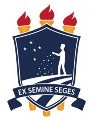 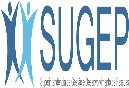 FLUXOGRAMAADICIONAIS OCUPACIONAIS E GRATIFICAÇÃO DE RAIO X OU SUBSTÂNCIAS RADIOATIVAS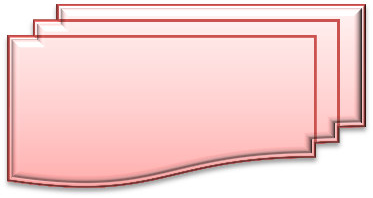 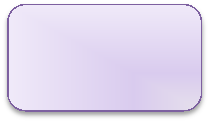 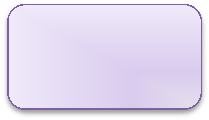 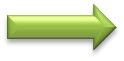 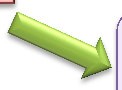 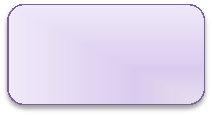 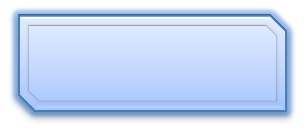 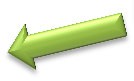 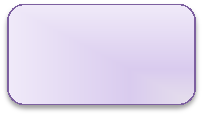 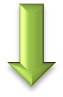 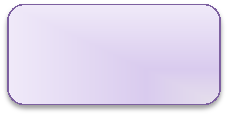 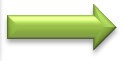 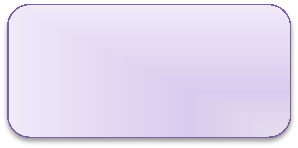 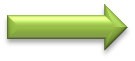 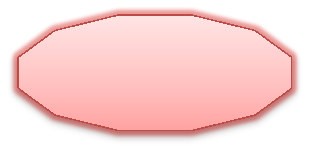 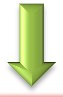 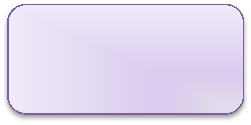 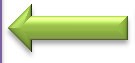 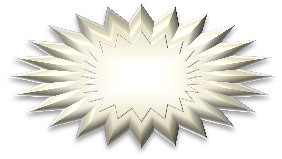 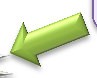 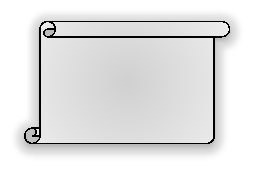 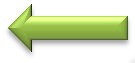 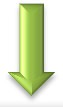 INTERESSADO FORMALIZA PROCESSO NO DCAADQV-SUGEP-CST/DQV-SUGEP-GABINETE DA SUPERINTENDÊNCIADIVISÃO DE PORTARIA-SUGEP-     CST/DQV –        encaminha portaria e laudo digitalizado a DRF                         				DCP – quando houver                              DAP/ALP/SUPER                                                                 acertos financeiros                                     quando houver                                 							   exercício anteriorDRF/DAP-SUGEP-CST/DQV-SUGEP-GESTOR DA UNIDADE DE LOTAÇÃO(para adoção das medidas corretivas e preventivas)CST/DQV-SUGEP-(monitoramento)CIÊNCIA DO INTERESSADOARQUIVO GERAL_                                          _                                          _                                    _RUA DOM MANOEL DE MEDEIROS, S/N – DOIS IRMÃOS – CEP: 52171-900 – RECIFE/PE Telefone: (81)3320.6155 – E-mail:  dqv@sugep.ufrpe.br